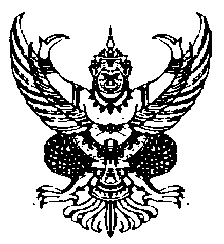       ประกาศองค์การบริหารส่วนตำบลละอาย    เรื่อง   สอบราคาซื้อวัสดุการศึกษา สำหรับศูนย์พัฒนาเด็กเล็กสังกัดองค์การบริหารส่วนตำบลละอายอำเภอฉวาง  จังหวัดนครศรีธรรมราช -----------------------------		ด้วยองค์การบริหารส่วนตำบลละอาย    มีความประสงค์จะสอบราคาซื้อวัสดุการศึกษาสำหรับศูนย์พัฒนาเด็กเล็กสังกัดองค์การบริหารส่วนตำบลละอาย  จำนวน  5  ศูนย์  จำนวน 205 รายการ (รายละเอียดตามเอกสารแนบท้ายประกาศ) วงเงินงบประมาณดำเนินการ  654,500  บาท (หกแสนห้าหมื่นสี่พันห้าร้อยบาทถ้วน) ดังนี้ศูนย์พัฒนาเด็กเล็กบ้านสวนอาย  จำนวน  75  รายการ ศูนย์พัฒนาเด็กเล็กบ้านเหนือคลองประชาสรรค์ จำนวน  69 รายการศูนย์พัฒนาเด็กเล็กในโรงเรียนบ้านป่าพาด  จำนวน  10  รายการศูนย์พัฒนาเด็กเล็กในโรงเรียนบ้านทอนวังปราง  จำนวน 13  รายการศูนย์อบรมเด็กก่อนเกณฑ์วัดมะปรางงาม  จำนวน 38 รายการผู้มีสิทธิเสนอราคาต้องมีคุณสมบัติดังต่อไปนี้ เป็นผู้ที่มีอาชีพขายพัสดุตามประกาศสอบราคาซื้อดังกล่าวไม่เป็นผู้ที่ถูกเวียนชื่อเป็นผู้ทิ้งงานของทางราชการ  รัฐวิสาหกิจ หรือหน่วยการบริหารราชการส่วนท้องถิ่นหรือห้ามเข้าเสนอราคากับองค์การบริหารส่วนตำบลละอายในขณะที่ยื่นซองสอบราคาไม่เป็นผู้ได้รับเอกสิทธิ์หรือความคุ้มกัน ซึ่งอาจปฏิเสธไม่ยอมขึ้นศาลไทย เว้นแต่รัฐบาลของผู้เสนอราคาได้มีคำสั่งให้สละสิทธิ์ความคุ้มกันเช่นว่านั้นไม่เป็นผู้มีผลประโยชน์ร่วมกันกับผู้เสนอราคารายอื่นที่เข้าเสนอราคาให้แก่องค์การบริหารส่วนตำบลละอาย  ณ วันประกาศสอบราคาหรือไม่เป็นผู้กระทำการอันเป็นการขัดขวางการแข่งขันราคาอย่างเป็นธรรมในการสอบราคาจ้างครั้งนี้		กำหนดยื่นซองสอบราคาดังนี้ วันที่  23  เมษายน  2556  ระหว่างเวลา 08.30 น. ถึงเวลา 06.30 น. ณ  ศูนย์รวมข้อมูลข่าวสารการจัดซื้อจัดจ้างขององค์กรปกครองส่วนท้องถิ่นระดับอำเภอ อำเภอฉวาง จังหวัดนครศรีธรรมราช (ชั้น 2 ที่ว่าการอำเภอฉวาง) วันที่  24  เมษายน  2556 ถึงวันที่  8  พฤษภาคม  2556   ในวันและเวลาราชการณ องค์การบริหารส่วนตำบลละอาย อำเภอฉวาง  จังหวัดนครศรีธรรมราช กำหนดเปิดซองสอบราคา ในวันที  9  เดือน  พฤษภาคม พ.ศ. 2556  เวลา 14.00 น.    เป็นต้นไป ณ ศูนย์รวมข้อมูลข่าวสารการจัดซื้อจัดจ้างขององค์กรปกครองส่วนท้องถิ่นระดับอำเภอ อำเภอฉวาง  จังหวัดนครศรีธรรมราช (ชั้น 2 ที่ว่าการอำเภอฉวาง) /ผู้สนใจ...-2-		ผู้สนใจ ติดต่อขอซื้อเอกสารสอบราคาซื้อ  ได้ที่  กองคลัง  องค์การบริหารส่วนตำบลละอาย ระหว่างวันที่  23  เดือน เมษายน  พ.ศ. 2556 ถึงวันที่  8  เดือน พฤษภาคม พ.ศ. 2556 ตั้งแต่เวลา 08.30 น. ถึงเวลา 16.30 น.  หรือสอบถามทางโทรศัพท์หมายเลข  0-7536-1206  ในวันเวลาราชการ  ดูรายละเอียดได้ที่  www.la-ai.go.th   ในราคา  500.-  บาทประกาศ  ณ  วันที่  17  เดือน  เมษายน  พ.ศ. 2556              ทรงวุฒิ  ทองรักษ์	(นายทรงวุฒิ  ทองรักษ์)  นายกองค์การบริหารส่วนตำบลละอาย